Monterotondo, 17 agosto 2016Al personale docenteOggetto:	Rendicontazione “carta del docente” ai sensi dell’art. 8 del DPCM previsto dall’art. 1 comma 122 della Legge 107/2015 per l’anno scolastico 2015/2016.In attesa della nota MIUR- Direzione Generale per le risorse umane e finanziarie diretta a fornire ulteriori elementi informativi sull’attività di rendicontazione, così come previsto nella nota MIUR Prot. 15219 del 15 ottobre u.s., si comunicano provvisoriamente le modalità di rendicontazione della “Carta del Docente”.Il personale docente destinatario di tale beneficio nel corrente anno scolastico, dovrà consegnare la dichiarazione di spesa e il modello “1R” allegati, relativi rispettivamente alla dichiarazione delle spese effettivamente sostenute per le finalità di formazione e aggiornamento personale e il rendiconto dettagliato corredato dalle fotocopie degli atti giustificativi della spesa consentita.I due modelli e la documentazione allegata dovranno essere inviati alla scuola tramite e-mail all’indirizzo rmic884004@istruzione.it  dal 20 agosto e non oltre il 31 agosto 2016.Gli atti giustificativi (fatture, scontrini parlanti etc..)  in “originale”, dovranno essere consegnati a mano presso la segreteria scolastica entro e non oltre il 05/09/2016. Nel caso in cui la predetta documentazione risulti non conforme alle finalità di cui all’art. 4 del DPCM registrato in data 25 settembre 2015 dalla corte dei conti, ovvero nel caso in cui risulti non presentata o presentata oltre il termine del 31 agosto 2016, o risulti incompleta, la somma non rendicontata sarà recuperata.I rendiconti presentati saranno inoltre messi a disposizione del Collegio dei Revisori dei Conti dell’Istituto, per il riscontro della regolarità amministrativo – contabile.								      IL DIRIGENTE SCOLASTICO								                           (Teresa Barletta)                                                                                                         (firma autografa sostituita a mezzo                                                                                                        stampa, ex art. 3, co. 2, D.lgs. 39/93)         Modello Dichiarazione Spesa					Al Dirigente Scolastico I.C R. GIOVAGNOLIMonterotondoOGGETTO: CARTA DEL DOCENTE, art.8 del DPCM previsto dall’art. 1 comma 122 della L.107/2015 per l’a.s. 2015/16.Io sottoscritto/a_........................................................................................................................................................____	nato/a a ………………………………………………………………………………………………..   il   ……………………………………………………….	 in qualità di docente a tempo indeterminato beneficiario/a della “Carta elettronica per l’ aggiornamento e la formazione del docente di ruolo delle istituzioni scolastiche di ogni ordine e grado”, in servizio presso questo istituto per il corrente anno scolastico, ai sensi e per gli effetti:della nota MIUR.AOODGRUF.REGISTRO UFFICIALE(U).0015219.15-10-2015, relativa all’utilizzo e alla rendicontazione della Carta del Docente;degli artt. 46 e 47 del D.P.R. 28/12/2000 n. 445; E PERTANTO CONSAPEVOLE:che in caso di documentazione giustificativa di spesa non conforme alle finalità di cui all’art 4 delDPCM predetto, ovvero incompleta o presentata oltre il termine del 31/8/2016, gli importi nonrendicontabili saranno recuperati che il presente rendiconto sarà messo a disposizione dei Revisori dei Conti dell’Istituto per il riscontro dellaregolarità amministrativo/contabiledelle pene stabilite per le false attestazioni e mendaci dichiarazioni previste dal Codice Penale e dalle leggispeciali in materia richiamate dall'art. 76 D.P.R. 445 del 28/12/2000DICHIAROdi aver effettuato le spese, di seguito indicate, raggruppate per tipologia, e dettagliate in allegato.Si allega:	1. Rendiconto delle spese sostenute  (Allegato 1/R).  2. Copia documento di identità.  3. Copia della documentazione giustificativa  (fatture etc..)Monterotondo, ____________________				                                                                                                                             ________________________Firma leggibileALLEGATO 1/RRENDICONTO SPESE SOSTENUTE CON CARTA DEL DOCENTE A.S. 2015/2016 Legge n. 107/2015 art. 1 comma 121, 122, 123 DPCM 25/09/2015Si impegna a consegnare n. __ documenti contabili in originale entro il 05/09/2016.Monterotondo,                               _________________							---------------------------------------------		                                                                                                                                                                                                  Firma leggibile (Nome e Cognome)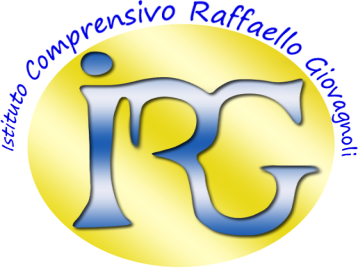 MINISTERO DELL’ISTRUZIONE, DELL’UNIVERSITA’ E DELLA RICERCAUFFICIO SCOLASTICO REGIONALE  PER  IL LAZIOISTITUTO COMPRENSIVO RAFFAELLO GIOVAGNOLI- RMIC884004Via Ticino n° 72 - 00015 Monterotondo (RM) - 06/90623643-069068053-0690623659: rmic884004@istruzione.it - PEC: rmic884004@pec.istruzione.it - www.istitutogiovagnoli .gov.itCodice Fiscale 97197480581TIPOLOGIA DI SPESATOTALE SOMMA SPESA IN €acquisto di libri e di testi, anche in formato digitale, di pubblicazioni di riviste:€acquisto di hardware e di software:€iscrizione a corsi per attività di aggiornamento o di qualificazione delle competenze professionali svolti da enti accreditati presso il MlUR, a corsi di laurea, di laurea magistrale, specialistica o a ciclo unico, inerenti ilprofilo professionale, ovvero a corsi di laurea post lauream o a master universitari inerenti al profilo 
professionale:€rappresentazioni teatrali o cinematografiche:€ingresso a musei, mostre ed eventi culturali e spettacoli dal vivo:€iniziative coerenti con le attività individuale nell’ambito del piano triennale dell'offerta formativa delle Istituzioni scolastiche e del Piano nazionale di formazione di cui all'art. 1 comma 124 della legge n.l07 del 2015:€TOTALE COMPLESSIVO€| |||	|	|	|	|	|	| _|  | |	|	|	|	|	|	| _|  | |||COGNOME E NOMECOGNOME E NOMECODICE FISCALECODICE FISCALECLASSE DI CONCORSORISERVATO ALL’UFFICIOTELEFONOE-MAILE-MAILE-MAILNTIPOLOGIA	(specificare)se: a, b, c, d, e, fDESCRIZIONE SINTETICA DELLA SPESADocumento Contabile(specificare se Fattura, Ricevuta Fiscale, 
Scontrino fiscale, o Altro)Documento Contabile(specificare se Fattura, Ricevuta Fiscale, 
Scontrino fiscale, o Altro)DATADOCUMENTOIMPORTO € (in cifre)1a ❑ b ❑ cd ❑ e ❑ fFatturaScontrino ParlanteRicevutaAltro1a ❑ b ❑ cd ❑ e ❑ fFatturaScontrino ParlanteScontrinoRicevutaAltro1a ❑ b ❑ cd ❑ e ❑ fFatturaScontrino ParlanteScontrinoRicevutaAltro1a ❑ b ❑ cd ❑ e ❑ fFatturaScontrino ParlanteScontrinoRicevutaAltro1a ❑ b ❑ cd ❑ e ❑ fFatturaScontrino ParlanteScontrinoRicevutaAltro1a ❑ b ❑ cd ❑ e ❑ fFatturaScontrino ParlanteScontrinoRicevutaAltro1a ❑ b ❑ cd ❑ e ❑ fFatturaScontrino ParlanteScontrinoRicevutaAltro1a ❑ b ❑ cd ❑ e ❑ fFatturaScontrino ParlanteScontrinoRicevutaAltroImporto totale della spesa sostenutaImporto totale della spesa sostenuta